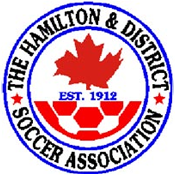 TEAM ENTRY: $260.00	DEADLINE: MARCH 31ST, 2019	SchoolTeamGirls’ Team  	Boys’ Team  Girls’ Team  	Boys’ Team  Girls’ Team  	Boys’ Team  Girls’ Team  	Boys’ Team  Contact AddressCityPostal CodeEmailPhoneFaxTeam CoachShirt ColourAlternate:Alternate:Alternate:HOME TEAM: The first team listed on the schedule is designated as the home team. In the case of uniform conflicts, the home team will be responsible for changing to a different colour. The home team is also responsible for providing the game ball.HOME TEAM: The first team listed on the schedule is designated as the home team. In the case of uniform conflicts, the home team will be responsible for changing to a different colour. The home team is also responsible for providing the game ball.HOME TEAM: The first team listed on the schedule is designated as the home team. In the case of uniform conflicts, the home team will be responsible for changing to a different colour. The home team is also responsible for providing the game ball.HOME TEAM: The first team listed on the schedule is designated as the home team. In the case of uniform conflicts, the home team will be responsible for changing to a different colour. The home team is also responsible for providing the game ball.HOME TEAM: The first team listed on the schedule is designated as the home team. In the case of uniform conflicts, the home team will be responsible for changing to a different colour. The home team is also responsible for providing the game ball.